Springvale Primary School Ethos and rationaleEarly literacy and phonics 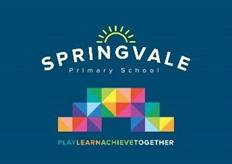 Leader: Mrs D Royston Early Literacy Curriculum Statement We aim to develop pupils’ spoken language, reading, writing and vocabulary as integral aspects of the teaching of every subject. English is both a subject in its own right and the medium for teaching; for pupils, understanding the language provides access to the whole curriculum. Pupils should be taught to read fluently, following a systematic and effective phonics strategy and be encouraged to read for pleasure. Reading is a priority in our school and we actively promote wider reading, provide access to library facilities and set ambitious expectations for reading at home. We teach and expect pupils to speak clearly and convey ideas confidently using Standard English. This enables them to clarify their thinking as well as organise their ideas for writing. Pupils should develop the stamina and skills to write at length, with accurate spelling and punctuation. They should be taught the correct use of grammar.Aims and intentionsAt Springvale Primary School we recognise that fluency in the English language is an essential foundation for success in all subjects. We aim to develop pupils’ reading and writing in all subjects to support their acquisition of knowledge. The aim of our early Literacy curriculum is to deliver a curriculum which is accessible to all and that will maximise the outcomes for every child as they move through school. We strive to excite and engage our pupils with books, rhymes and language, therefore, developing a love for sharing stories and becoming lost in their own imagination and creative ideas. We aim to engage pupils in writing, beginning with emergent, experimental writing and then challenge them to apply strategies taught to form words and sentences. This statement sits alongside our ‘Curriculum and Learning Policy’ ‘Implementation Examples’ We working closely as a team of staff in following the read, write inc phonics programme. Our EYFS team and KS1 team plan topics and books which are engaging, lively and challenging. KNOWLEDGE…I know …therefore…. SKILLS…I can I know that I can tell others what I need or think. I know that I take turns in a conversation and look at the person who is talking. … I can express myself effectively, showing awareness of listeners’ needs.I know that letters all look different and convey meaning. … I can form letters correctly and the correct orientation.  I know that letters can make many different sounds. I know that words convey meaning and form sentences. … I can sound and blend unfamiliar printed words quickly and accurately using my phonic knowledge.I know that I need to think about what I want to say and the words I need. … I can compose individual sentences orally and then write them down.